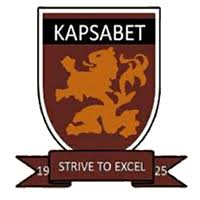 NAME: _______________________________________________________________________	ADM NO.:_________________CLASS : _______________________________________	SIGNATURE: _____________	DATE: ___________________FORM 4BIOLOGY PRACTICAL CONFIDENTIAL TRIAL 2, 2019 TIE: 2½HRS Each candidate shall require the following 10ml hydrogen peroxide solution Specimen K (Irish potato)Mortar and a pestle Four test tubes Distilled water in a wash bottle A scalpelMeans of heating (source of heat)Test tube holder 